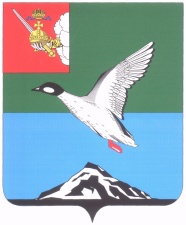 АДМИНИСТРАЦИЯ ЧЕРЕПОВЕЦКОГО МУНИЦИПАЛЬНОГО РАЙОНА П О С Т А Н О В Л Е Н И Еот 10.01.2019									             № 10г. ЧереповецО внесении изменений в административный регламент осуществления муниципального земельного контроля на территории Череповецкого муниципального районаВ соответствии с федеральными законами от 03.08.2018 № 340-ФЗ                 «О внесении изменений в Градостроительный кодекс Российской федерации и отдельные законодательные акты Российской Федерации», от 06.10.2003      № 131-ФЗ «Об общих принципах организации местного самоуправления                       в Российской Федерации», Порядком осуществления муниципального земельного контроля на территории Череповецкого муниципального района, утвержденным решением Муниципального Собрания Череповецкого муниципального района от 14.09.2017 № 369,ПОСТАНОВЛЯЮ:Внести в административный регламент осуществления муниципального земельного контроля на территории Череповецкого муниципального района, утвержденный постановлением администрации Череповецкого муниципального района от 30.06.2017 № 2089, следующие изменения:пункт 1.4.2 дополнить абзацем следующего содержания:«В случае, если по результатам проведенной проверки в рамках осуществления муниципального земельного контроля должностным лицом органа муниципального земельного контроля выявлен факт размещения объекта капитального строительства на земельном участке, на котором не допускается размещение такого объекта в соответствии с разрешенным использованием земельного участка и (или) установленными ограничениями использования земельных участков, указанное лицо в срок не позднее пяти рабочих дней со дня окончания проверки направляет в орган местного самоуправления поселения по месту нахождения данного земельного участка или в случае нахождения данного земельного участка на межселенной территории в орган местного самоуправления муниципального района уведомление о выявлении самовольной постройки с приложением документов, подтверждающих указанный факт. Форма уведомления                            о выявлении самовольной постройки, а также перечень документов, подтверждающих наличие признаков самовольной постройки, устанавливается в соответствии с законодательством о градостроительной деятельности.»;пункт 3.14.13 дополнить подпунктом 4 следующего содержания:«; 4) направить руководителю администрации района в срок не позднее пяти рабочих дней со дня окончания проверки уведомление о выявлении самовольной постройки с приложением документов, подтверждающих указанный факт, в случае если по результатам проведенной проверки                         в рамках осуществления муниципального земельного контроля должностным лицом органа муниципального земельного контроля выявлен факт размещения объекта капитального строительства на земельном участке,                     на котором не допускается размещение такого объекта в соответствии                         с разрешенным использованием земельного участка и (или) установленными ограничениями использования земельных участков.».Постановление подлежит опубликованию в газете «Сельская новь»           и размещению на официальном сайте Череповецкого муниципального района в информационно-телекоммуникационной сети Интернет.Руководитель администрации района				      А.С. Сергушев